Reading Lesson PlanShoe Store Worksheet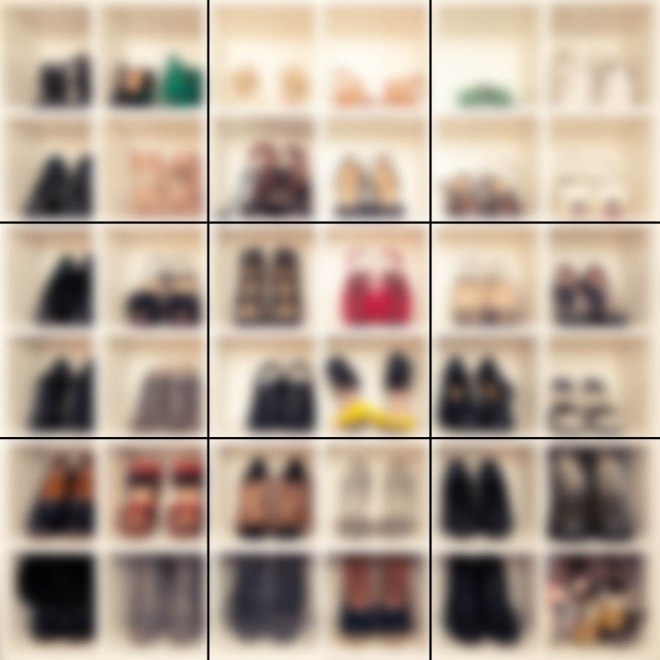 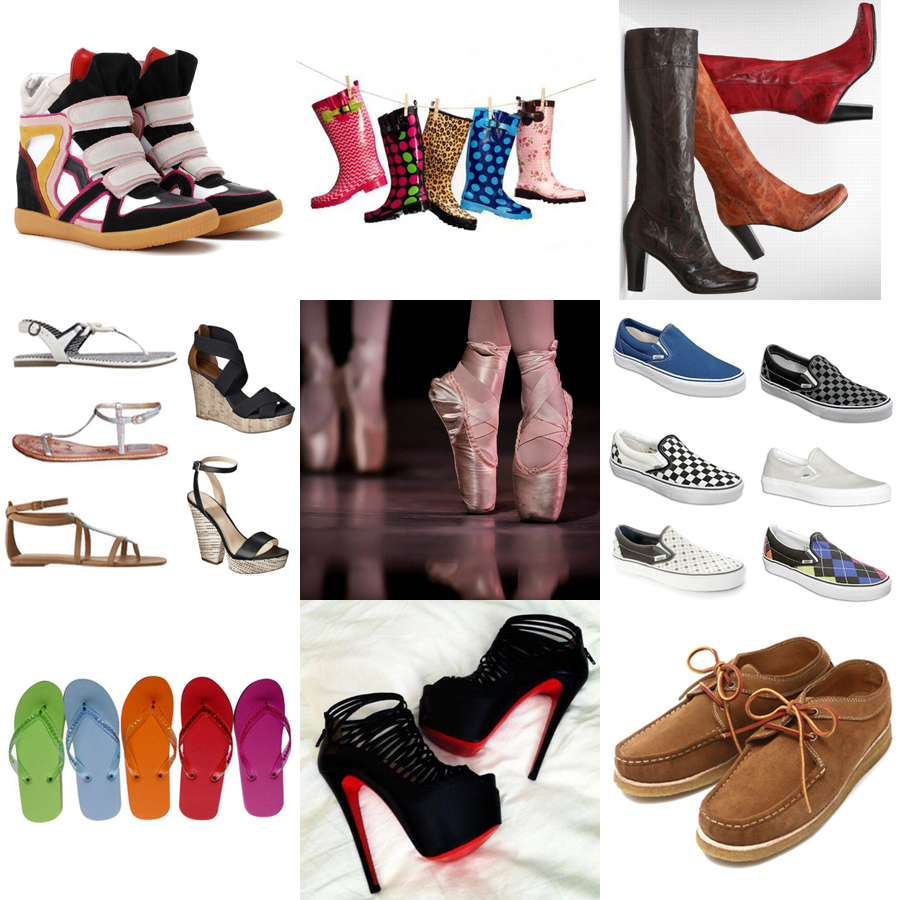 Script for Shoe Store Activity: instructions of the store owner.I’ll be out for an hour. By the time I get back, I want you to finish organizing the shoes exactly the way I want or you are fired. People always ask for comfortable loafers, so put it at the bottom left corner. Put cowboy boots on the right side of sandals. I want sneakers near cowboy boots and high heels, but make sure rain boots isn’t on the same line as sneakers or high heels. Obviously, put rain boots and flip-flops next to each other- they are both famous in summer. But I don’t want flip-flops on the bottom row. Oh, and those ballet shoes, just put it above the moccasins.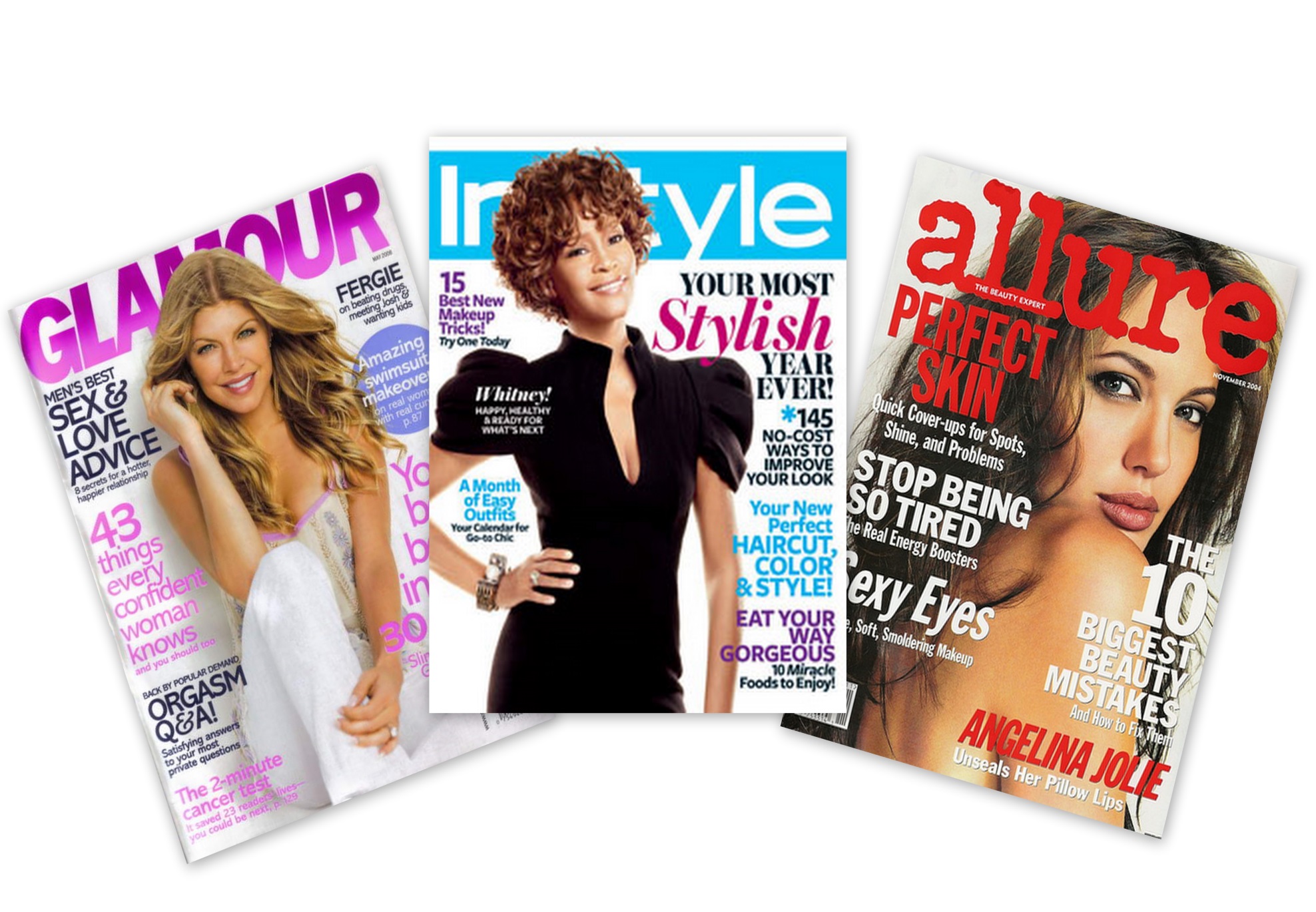 7 useful tips when shopping for shoes__________________________________________________________There is no need to rush even if there is only one pair left for your size. You will find the same kind of shoes just around the corner, and it might even be better. Try on many different shoes before actually purchasing them.__________________________________________________________Here is something you should consider when you look for comfortable shoes. The toe box should be rounded or oval to mirror the shape of your feet. If the toe box is too narrow, it can aggravate bunions and cause corns or a pinched nerve. There should be a fingertip of length between your longest toe and the tip of the shoe.__________________________________________________________High heels put pressure on the metatarsal bones in the balls of the feet, as well as your lower back. Over time, wearing high heeled shoes also functionally shorten the muscles and tendons in the back of your legs. So how high is too high? Doctors advise looking for heels less than 2 inches. If you do wear ultra-high heels, avoid wearing them on consecutive days or for longer than four hours at a time.__________________________________________________________How often should you replace your shoes? It depends on how much you stand and walk in them. You need to replace your primary walking shoes at least once a year, but if you are active, you may need to replace athletic shoes every three to six months.__________________________________________________________Unlike a friend an assistant wants to make a sale so their advice may not be impartial. Go with a friend or trust your own instinct - you know what you'll feel most confident wearing.__________________________________________________________Avoid the temptation of buying that sale-priced shoe that is too big or small since improper fitting shoes can cause you to slip, fall, or develop a foot deformity. The length of your shoe should be a thumb’s spacing from the longest toe to the end of the shoe. Also, buy shoes in the afternoon, as feet tend to swell during the day.__________________________________________________________If it's a fashionable item you only intend to wear for a month or so then going cheap is fine. But if you want more classic pieces to last more than one season try to double the amount you'd normally spend.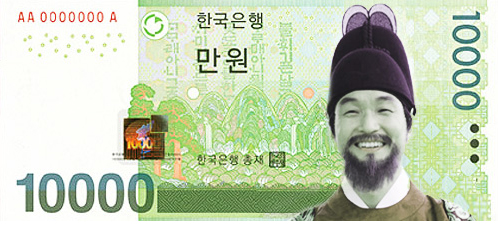 Lead-In Lead-In Lead-In Materials: n/aMaterials: n/aMaterials: n/aTime2 minSet UpWhole ClassProcedure:Hello everyone, hope everyone had a great weekend. The weather’s changing. What do you do to prepare yourself for the summer? What do you do to relieve stress?Pre-Activity Pre-Activity Pre-Activity Materials: Shoe Store Worksheet, pictures of various shoes Materials: Shoe Store Worksheet, pictures of various shoes Materials: Shoe Store Worksheet, pictures of various shoes Time2 min2 min1 minSet UpWhole ClassGroupsWhole ClassProcedure:I. Organizing the shoe storeLook at this picture. Do you know what this type of shoes is called? Yes, it’s called boots. I will now read an instruction given by the store owner. You will listen and try to place shoes to the right place and write down signs on the space above it. Let me read you the first sentence and we can go over it together.“People always ask for comfortable loafers, so put it at the bottom left corner.” So where would you put the loafers? That’s right. And there we have the signs already. I will tell you the instruction three times.InstructionWork in a group of 4. Organize the shoe store by matching the pictures of shoes to the right place and make signs for them. ICQHow many times will you listen to the instructions?What are you doing with the pictures? (Distribute the worksheet)(Read the instruction script thrice)Check answers: let students take turn to answer.- Go through the vocabulary one by one Main Activity Main Activity Main Activity Materials: Blown-up picture/realia of Magazine, Shopping Tip WorksheetMaterials: Blown-up picture/realia of Magazine, Shopping Tip WorksheetMaterials: Blown-up picture/realia of Magazine, Shopping Tip WorksheetTime3 min6 min2 minSet UpWhole ClassGroupsWhole ClassProcedure:I. Giving advice on shoe-shoppingElicit what magazine is, and what the written pieces are called: articles. We are going to look at one article that gives advice on shopping for shoes. (Distribute the worksheet)DemonstrationLet’s look at the first paragraph. (to a student) ____, would you mind reading it out loud for us? (when she’s done reading) Okay. We are going to come up with a title for this paragraph. Does anyone have any idea they’d like to share? Good. What kind of forms would you use when giving advice? (If they can’t answer) would you use future tense ‘you will take your time’ or imperative sentence like ‘take your time’?InstructionWork in groups- same as before. Come up with titles for each paragraph. You have 5 minutes.ICQWho are you working with?How long do you have?Monitor discreetly.Give time warning: 1 minute left, 15 seconds left.Be flexible with time. Give them as long as 3 minutes if they need it.Have them write their answers on the board. Pick the best titles for each paragraph.CCQHow can you change the sentence ‘She drinks coffee’ to imperative sentence?When do you use imperative forms?Post-Activity Post-Activity Post-Activity Materials: Fake money, pieces of paperMaterials: Fake money, pieces of paperMaterials: Fake money, pieces of paperTime7 minSet UpWhole ClassProcedure:I. Role playInstructionsDivide the class into 2 big groups.One group will be the store clerks, the other customers. The customer will describe the shoes she wants, and the clerk will draw the picture as described. If the customer is satisfied with the picture, she will buy the shoes. Go around the class and repeat as many times as you can. You can only buy from/sell to once for each person. Change the role after 3 minutes and repeat.ICQ             Which role are you playing?How many can you buy from one person?-Who has shoes the most?-Who sold the most?-Whose shoes got a ribbon on it?-Whose shoes do you like the best?II. Conclude lessonAsk which activity they enjoyed most. Good job today. See you guys tomorrow!SOS-Activity SOS-Activity SOS-Activity Materials: Blank paperMaterials: Blank paperMaterials: Blank paperTime10 minSet UpGroupsProcedure:I. Word BattleshipInstructionsWork in pairs. Draw two copies of 8X8 box on separate blank papers. On one of them, write 2 5-letter words, 2 4-letter words, and 2 3-letter words horizontally or vertically and hide it from your opponent. Call out row and line number to shoot missile. When the missile hits where there is a letter, write down the letter on the piece of paper for the opponent to see and your opponent will continue the attack. If missed, put an X mark and it is now your turn. Take turn to shoot missiles to sink every words. 